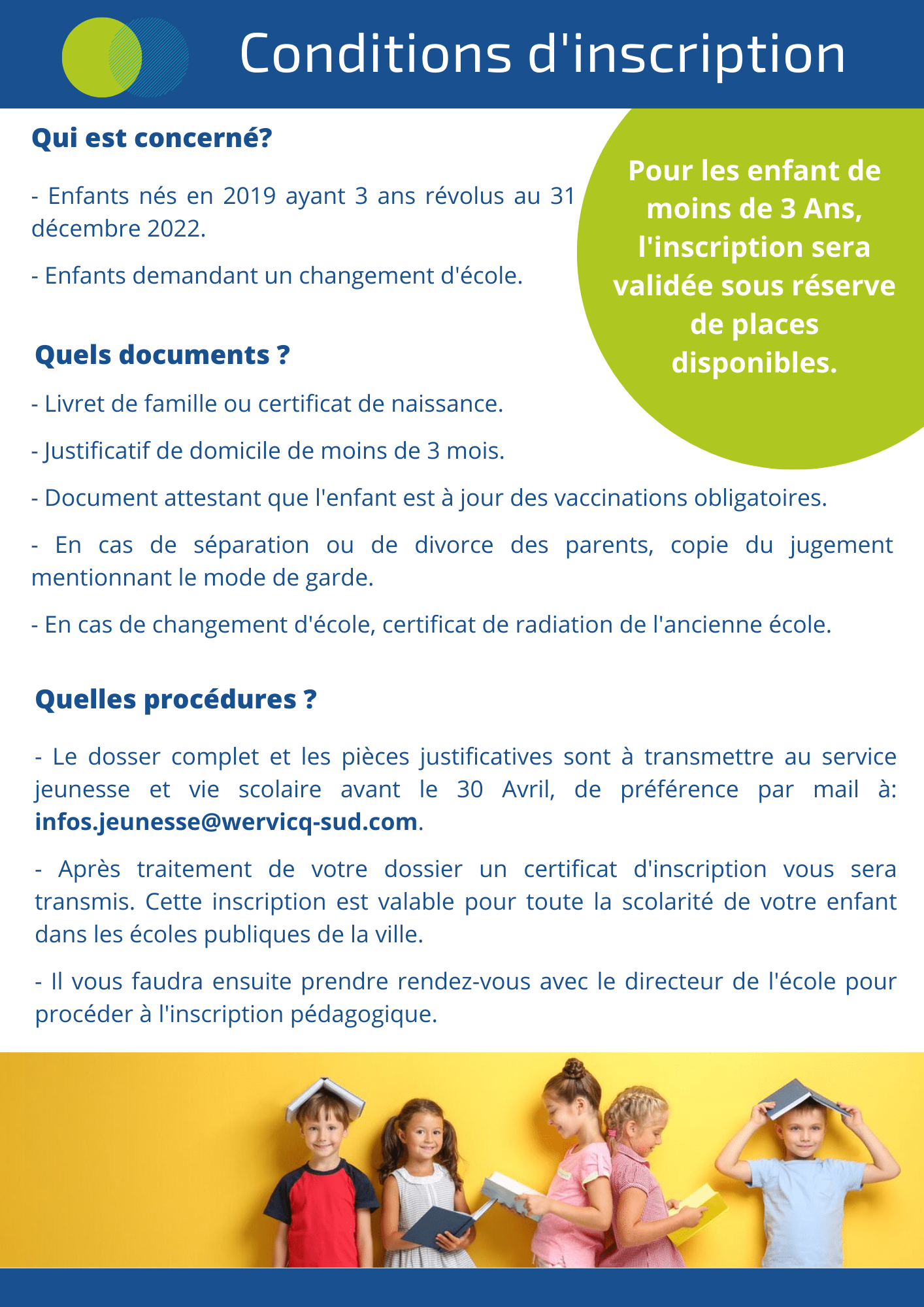 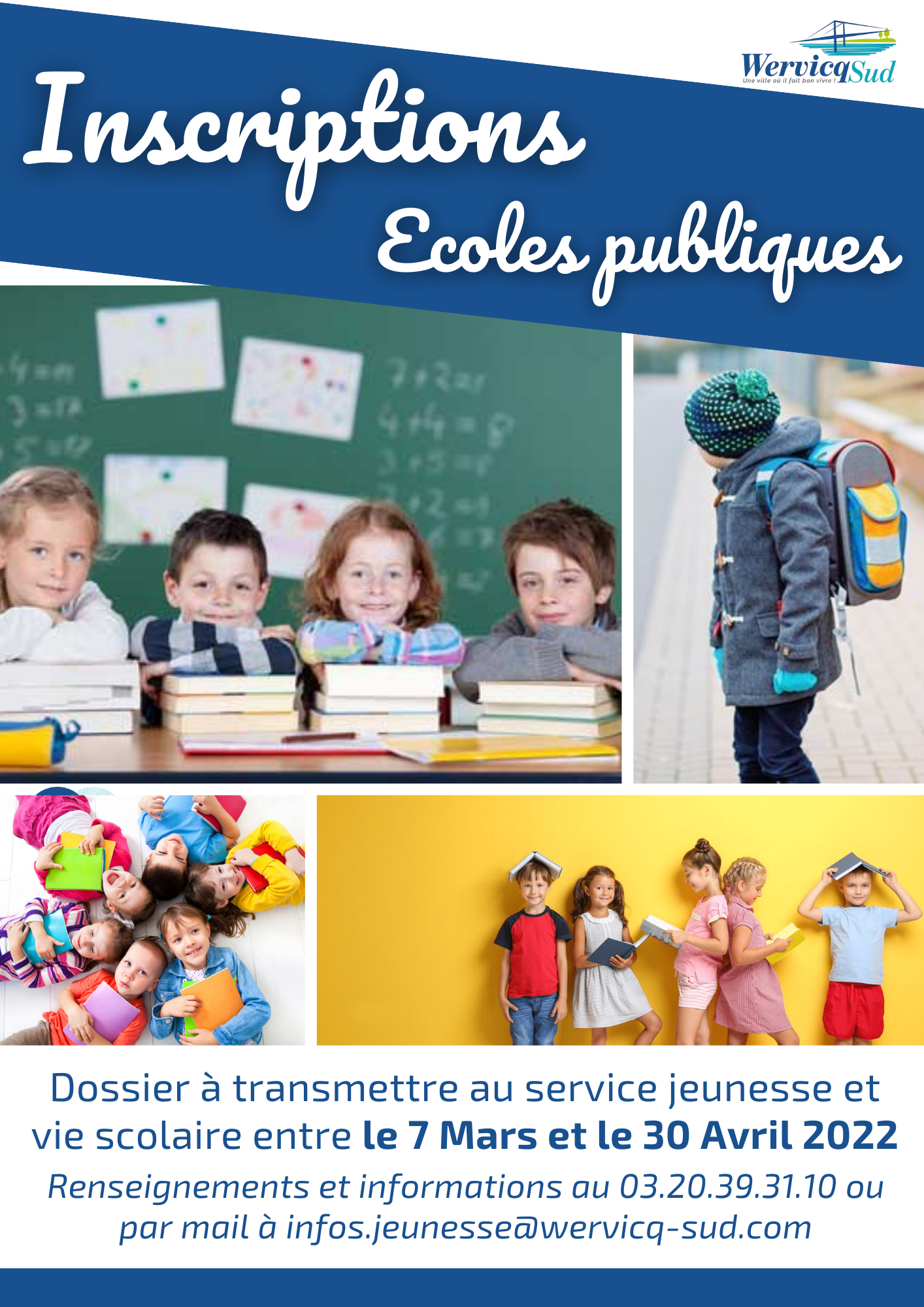 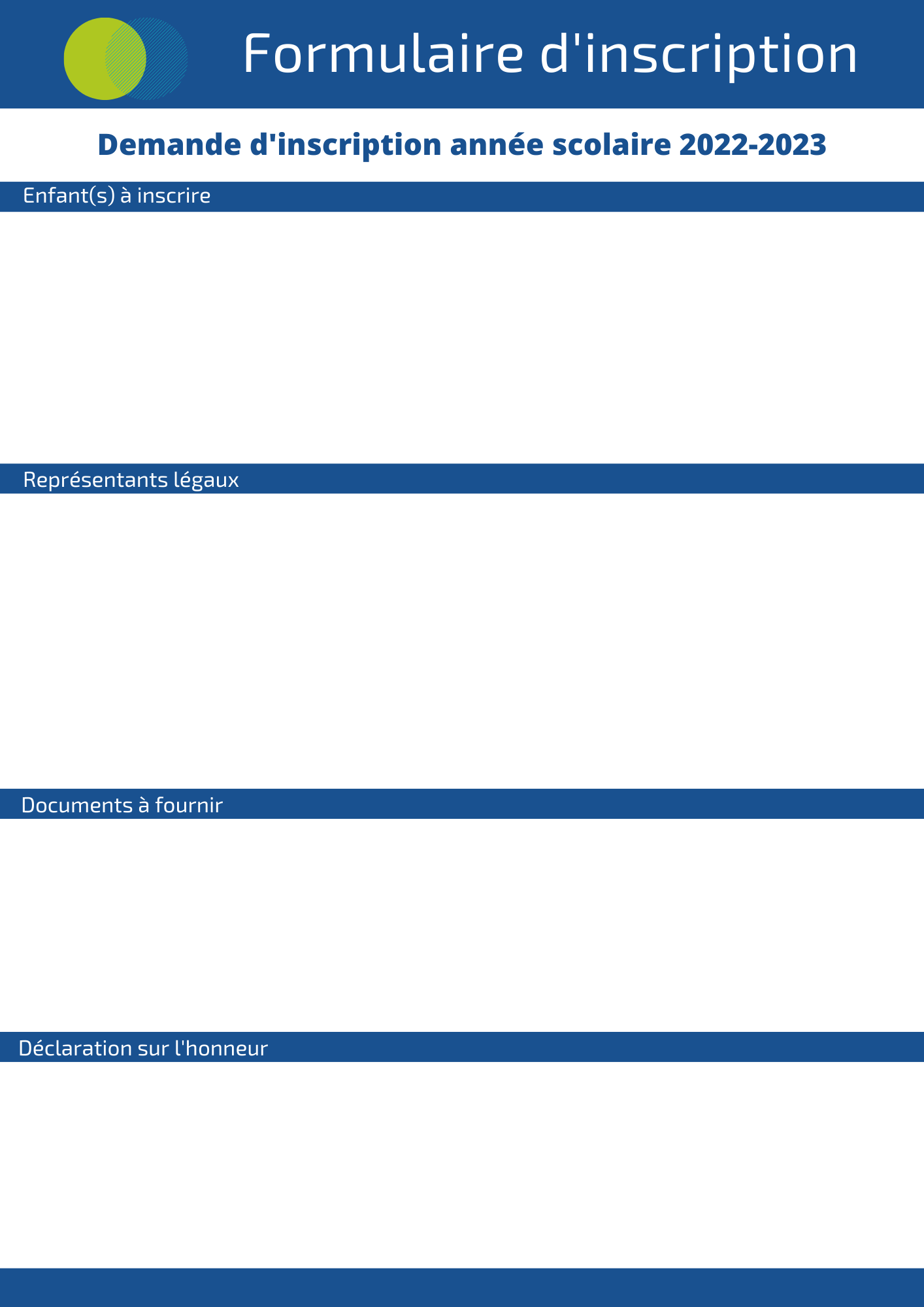 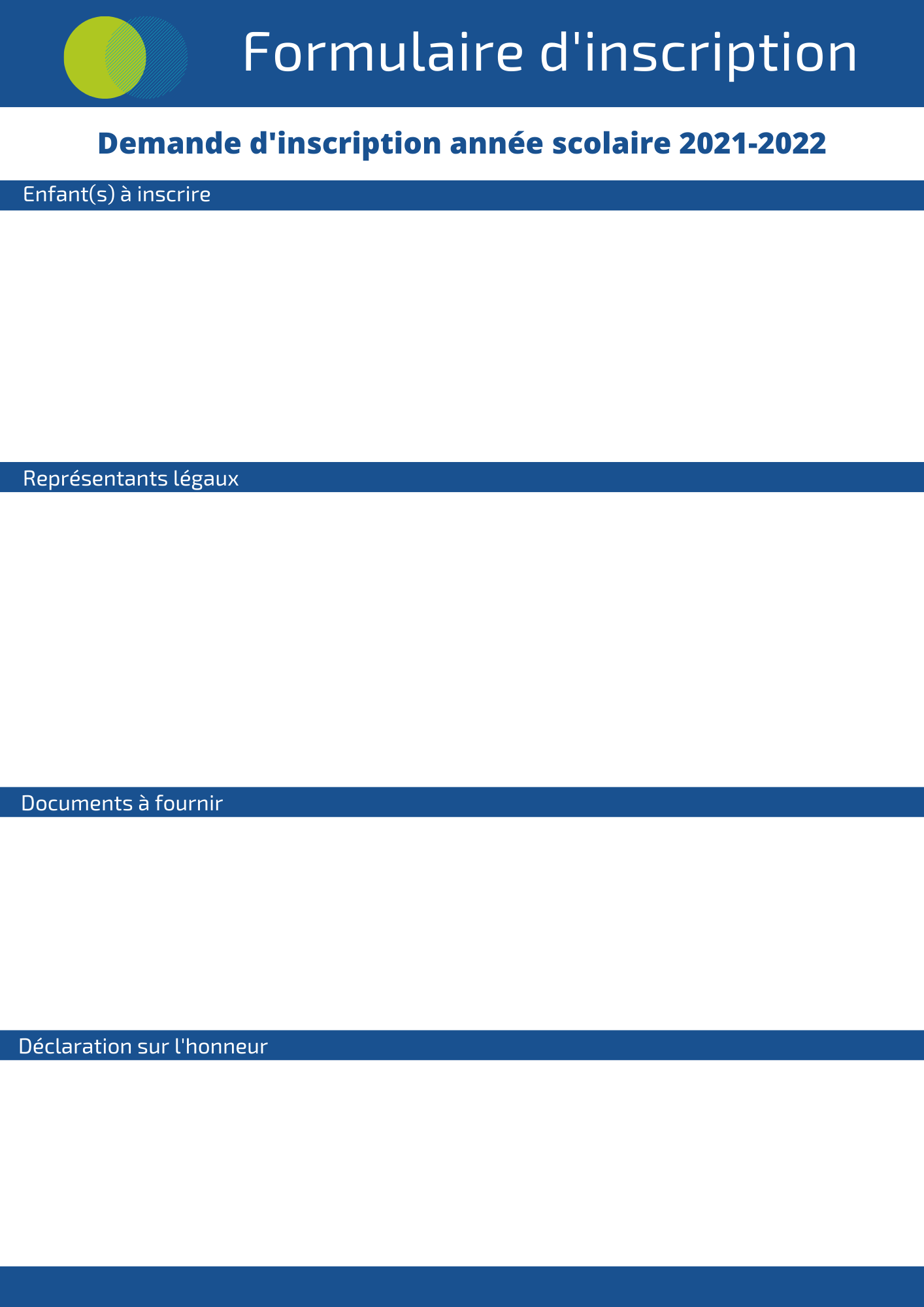 (Ne pas mentionner les enfants déjà inscrits)Je soussigné(e),  responsable légal de(s) l’enfant(s), déclare exacts les renseignements portés sur ce dossier, m’engage à informer la Ville de Wervicq-Sud en cas d’annulation d’inscription et atteste que tous les responsables légaux des enfants sont favorables à l’inscription. En cas d’informations erronées ou incomplètes, la Ville de Wervicq-Sud décline toute responsabilité dans la gestion de ce dossier.A 				Le 			Signature des responsables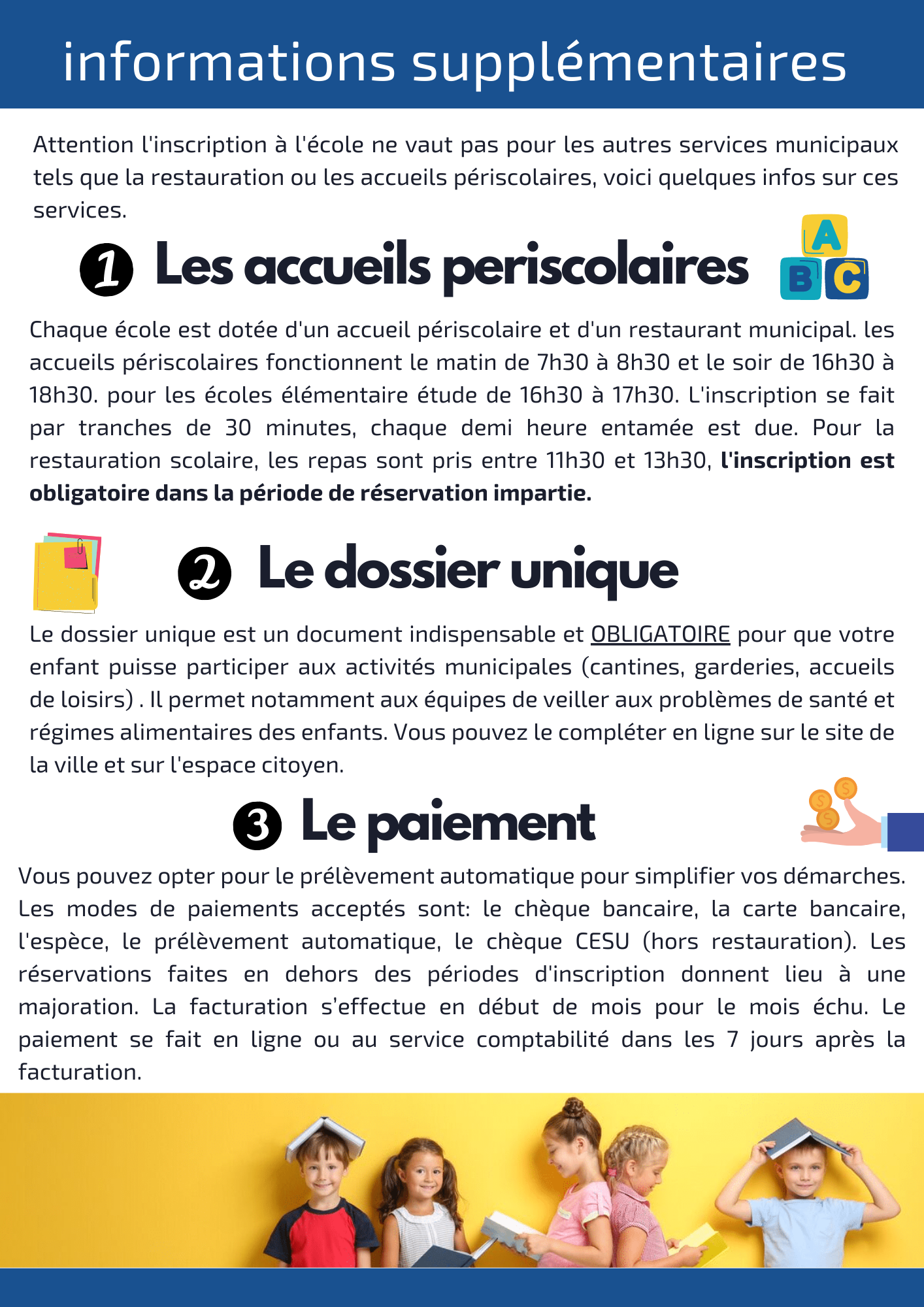 NomPrénomDate de naissanceLieu de naissanceNiveau en2022-2023Responsable légal 1Responsable légal 2Nom /Prénom : Lien de parenté avec la famille : Situation familiale : Adresse :  Téléphone :  Mail : Nom /Prénom : Lien de parenté avec la famille : Situation familiale : Adresse :  Téléphone :  Mail : Obligatoire pour tous : Certificat de naissance ou livret de famille Justificatif de domicile de moins de 3 mois Document attestant que l’enfant est à jour des vaccinations obligatoiresLe cas échéant : Certificat de radiation de l’école précédente Copie du jugement mentionnant le mode de garde en cas de séparation des parents